В рамках регионального перечня подпрограммы  № 8 «Доступная среда» государственной программы Архангельской области «Социальная поддержка граждан в Архангельской области (2013-2020 годы) в ГБУ АО «Котласский РЦ»  инвалидам и (детям-инвалидам) предоставляются технические  средства  реабилитации,  не входящие  в федеральный перечень реабилитационных мероприятий, технических средств реабилитации и услуг предоставляемых инвалиду.         Технические средства реабилитации предоставляются инвалидам и детям-инвалидам являющимися гражданами РФ,  имеющие место жительства (место пребывания) на территории  Архангельской области, нуждающимися в обеспечении техническими средствами реабилитации в соответствии с индивидуальной программой реабилитации, разработанной федеральным государственным учреждением медико-социальной экспертизы, или заключение врачебной комиссии,   выданное  государственной  медицинской организацией Архангельской области.   С порядком предоставления  в  безвозмездное временное пользование или прокат технических средств реабилитации, не входящих в федеральный перечень, с региональным перечнем, условиями приобретения  технического средства реабилитации вы можете ознакомиться по телефону: 8-921-476-23-85 или по ссылке (постановление Правительства Архангельской области 20 ноября 2018 г. № 544-пп)      Информация о наличии технических средств реабилитации, выдаваемого   в безвозмездное временное пользование (на основании договора безвозмездного временного пользования) и за плату (на основании договора проката) в ГБУ АО « Котласский РЦ» по состоянию на 09.01.2019 г. № п/пПеречень  оборудованияФотооборудованияНаличие оборудования1Ходунки-каталка с опорой под локоть LY-516-971    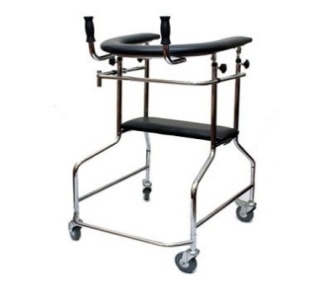 в наличии2Сиденье для ванны Otter размер L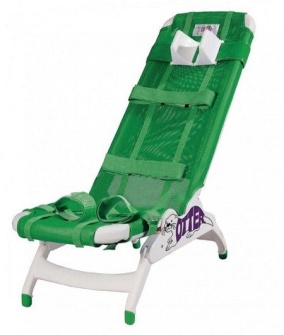 в наличии3Сиденье для ванны Kjt 504 s       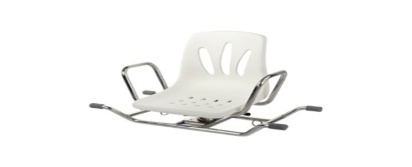 в наличии4Кровать медицинская функциональная механическая Армед fs3031w    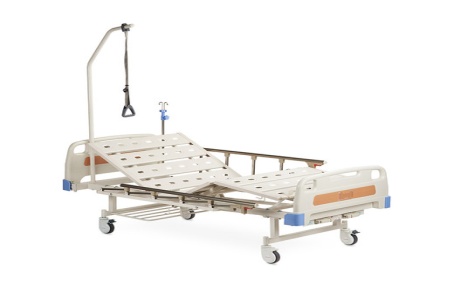 в наличии5Пандус телескопический 2-х секционный Мега-Оптим  MR207-244 см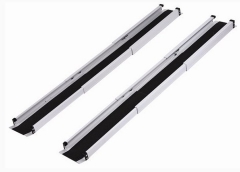 в наличии6Статический вертикализатор СМАРТ, размер 3 (в наличии 1 шт); размер 2а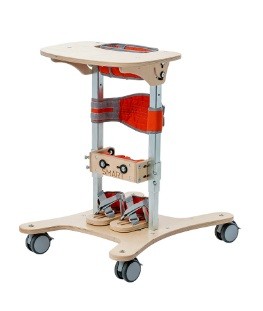 в наличии7Устройство коммуникационное Go Talk 4+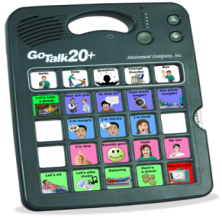 в наличии8Устройство коммуникационное Go Talk 20+   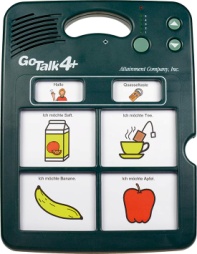 в наличии